Sorğuda iştirak etmək qaydasıSoyadınız: ƏliyevAdınız: ElnurAtanızın adı: SiracFakültəniz: İqtisadiyyatKafedranız: Beynəlxalq iqtisadiyyatElmi adınız: uyğun olanı seçməliElmi dərəcəniz: uyğun olanı seçməliGoogle Scholar profilindəki istifadəçi adınız: Elnur AliyevGoogle Scholar profil linkiniz: Müəllif öz profilini açaraq aşağıda göy rəngdə qeyd olunan hissəni seçərək, profil linki xanasına əlavə etməlidir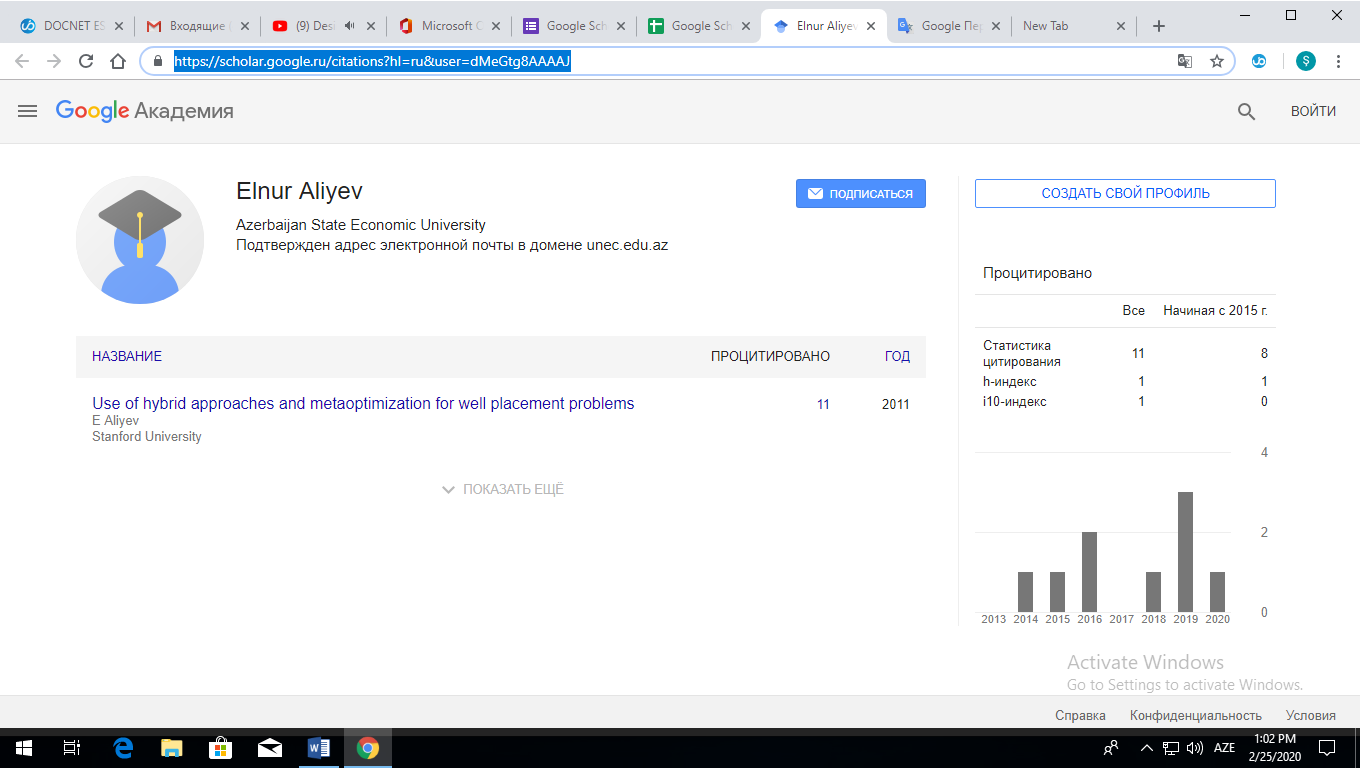 Google Scholar profilinizə yüklədiyiniz məqalə sayı: profilinizdəki məqalə sayını əlavə edinKorporativ elektron poçt ünvanınız (@unec.edu.az): elnur_aliyev@unec.edu.azGoogle Scholar profiliniz korporativ elektron poçt ünvanınız (@unec.edu.az) ilə əlaqələndirilibmi? Aşağıda qeyd olunan göy rəngli hissə şəkilində olduqda (Подтвержден адрес электронной почты в домене unec.edu.az) “Bəli” düyməsini seçin, əks halda isə “Xeyr” düyməsini seçin.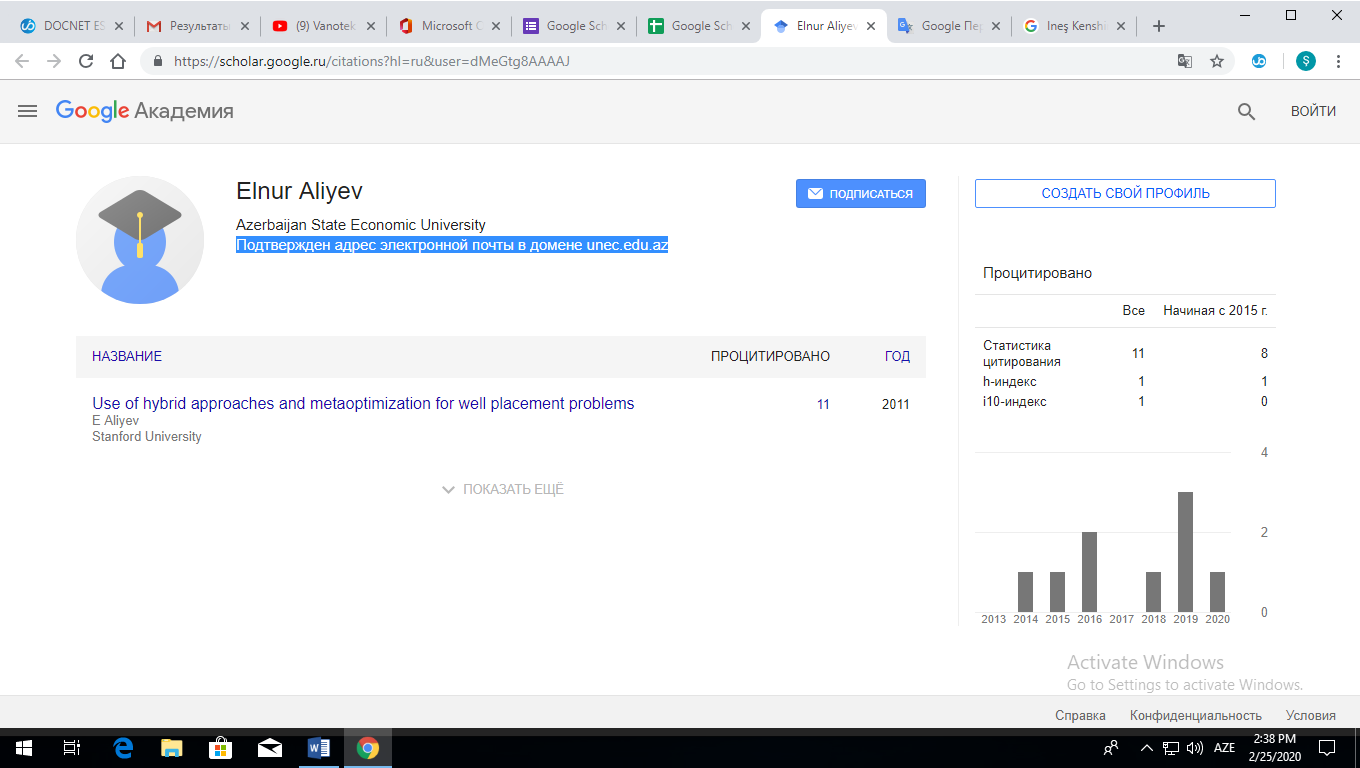 